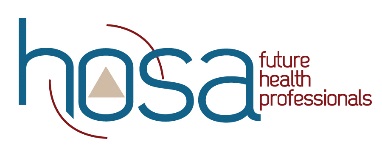 CE GLOSSARY OF SELECTED TERMSB	Board Chairman	elected chairman of the HOSA, Inc. Board of Directors	board member		someone who serves on the HOSA, Inc. Board of Directorsbonus	extra points added to an event score for proper dress, etc., as determined by the event guidelinesC	CE  			abbreviation for Competitive EventsCE Headquarters 	room at the ILC for Competitive Events management and materials storageCE Leadership Team	Sub-group of CE Management Team that includes the Category Chairs, and HOSA ManagementCE Management Team	Lieutenants, Category Chairs, Interns, Liaison, and HOSA ManagementClinical event site	location other than the hotel for selected events with clinical skillscompetitor	student HOSA member participating  in a competitive eventConference 	also known as HOSA CMS or HCMS, the software program usedManagement System 	to manage the registration of conference delegates, scheduling of competitive events, and tabulation of resultsDDemonstration Event	Individual states or the HOSA CE program may recommend the demonstration of a new event.  In the case of state demos, the state must have conducted the event at the state level, and prove the international potential for the event.  The CE Management team approves demonstration events at their January meeting.  The state demonstrating the event accepts full responsibility for all aspects of conducting the event at the ILC.Delegate	HOSA member attending ILC EEvent Assistant	People, usually students, selected by the State Advisor and Event Manager to assist in the event to which the state is assigned.Event Site  	generally refers to a medical facility away from the ILC hotel where selected skill events are heldEvent Manager	Person selected by the State Advisor to manage the event to which the state is assigned.Event Manager & JM	An orientation meeting on Wednesday of the ILC.  ThoseOrientation 	attending should be the Lieutenant, Event Manager, and JM. Event Personnel	People selected by the State Advisor and Event Manager to manage the event rooms to which the state is assigned.Event Personnel	An orientation meeting prior to the event. Those attending should Orientation                    be the Event Manager, Judge Manager, event personnel, Lieutenant and State Advisor.GGeneral Rules	beginning section of HOSA Handbook, Section B – includes And Regulations 	rules that apply to events in general, they serve as a supplement to all event guidelinesGuidelines	written description of the process and evaluation for each competitive event, found in Section B of the HOSA HandbookHHOSA Handbook	official reference for HOSA Competitive Events, contains Section B		guidelines for each competitive eventHOSA, Inc.	the legal entity of HOSAHOSA, Inc. Board	elected body with the authority to manage all affairs ofof Directors	HOSA, Inc.HQ	abbreviation for headquarters, a room at the ILC for management of competitive events, storage of CE supplies, meeting of staff members, etc. IILC	abbreviation for International Leadership ConferenceInquiry	a process that allows the HOSA member to disagree with or seek clarification on a decision related to competitive events"Inside" of Event  	refers to the room where the competition actually takes place, sometimes an event section, usually managed by a Section LeaderJJudge	the person with medical or leadership expertise who evaluates competitors following written criteria and awards a score for the competitors’ performanceJudge Manager	the person selected by the state advisor to conduct judge orientation and ensure accuracy of judging process and paperworkLLieutenant	member of CE Management teamLocal Advisor	person responsible for a group of  HOSA members, generally a health science teacher or college faculty memberMHOSA Management	professional leadership group that provides managementTeam	services to the entire HOSA organization, includes an Executive 	Director, Associate, Director, and HOSA Staff	O"Outside" of Event  	area in hallway outside of where competitive event is taking place, usually where competitors wait before the event and complete evaluation forms after the event, managed by Event ManagerPPilot event	after an event is demonstrated at the ILC, the CE program can move the event to “pilot” status.  Pilot status gives the CE program full responsibility for the event guidelines and management of the event. Because the event is still in the developmental stages, it is considered a recognition event for award purposes.Proxy	a process that allows someone to represent a competitor at an event orientation, the person who represents the competitor RRecognition Events	events in the Recognition category, usually awarded during international Recognition Session, held the night prior to the Awards SessionsResources	suggested texts from which content or skills related to a particular event originate, a published text sourceSScantron Forms	test answer sheets that can be read by an optical scanner, generally requiring the competitor to bubble in the correct response with a #2 pencil, OR, evaluation forms that can be read by the scantron machineScenario  	in Health Professions and Emergency Preparedness competitive events, a description of what happened that sets the environment for competitors to demonstrate skills, a secret topic to role play aboutSecret Topic 	in selected competitive events, a topic such as a title for a speech , essay, poster or presentation that competitors do not know until they are in the preparation for event competitionSection	a sub-group in a competitive event where all competitors have the same judges, an event may have one large section per division (ex: Medical Terminology) or numerous smaller sections (CPR/First Aid)Skill Events	events that require the demonstration of selected clinical skills, all directly related to a health care careerSkills	generally refers to procedures selected to be demonstrated in Health Professions and Emergency Preparedness eventsSpecial Needs Events	includes Personal Care, Life Support Skills, Interviewing Skills and Speaking Skills – events designated for exceptional children as outlined in the Individuals with Disabilities ActState Advisor	person responsible for a specific state delegation - including student members, chapter advisors and guestsTTabulations  	at the ILC, room with conference management program on computer, managed by computer consultant, to generate competitive event results and session scriptsTAC  	abbreviation for Technical Advisory Council. A group of health and HOSA professionals with expertise in a specific event area, organized to analyze and make recommendations about a specific competitive event  Theme	Annual topic announced by HOSA-Future Health ProfessionalsTopic	certain events have a specific assigned idea for analysis and presentation, with the given idea announced annually.  For example, Biomedical Debate and Researched Persuasive Speaking have announced event topics